VPRAŠANJA IN POBUDE, PODANE NA 6. SEJI OBČINSKEGA SVETA,Z ODGOVORI STROKOVNIH SLUŽB Milan Vprašanje-pobuda 14/18-45:Cesta Dular-Cofl je bila lani narejena »at hok« - na brzino. Kot podžupan o tem nisem bil obveščen, župan se je za to tik pred zdajci sam odločil. Ne gre za manjši odsek, po mojih  informacijah gre za vrednost ok. 70.000 evrov. Cesta se je delala brez pogodbe z lastnikom, brez pravilnega načrta in brez da bi bil občinski svet o tem obveščen. Nastal je problem, lastnik zemljišča, p.d. Dular, je postavil traktor na cesto, prišla je tudi je policija. Tako se to ne dela. Ali je lastnik zemljišča dobil plačano nadomestilo? Iz katerega vira se bo plačalo?Menim, da v tem primeru ne gre za vzdrževanje cest, temveč za novogradnjo v višini okrog 70.000 evrov. Po drugi strani je bil narejen projekt tridesetih parkirišč na Čečovju, ki je bil ovrednoten z 28.000 evri. Izgradnja naj bi bila v mesecu juliju, pa do tega ni prišlo. Župan in strokovne službe bi morale imeti dovolj modrosti, da se odločajo za potrebne prioritete. Te so zagotovo na  Čečovju, v trgu, na območju mesta, kjer je velik promet, kjer so potrebna parkirišča in urejen mirujoči promet. Namesto tega je župan podlegel pritisku enega od občinskih svetnikov in dal prednost ureditvi ceste izven prioritet.Zahtevam, da se do naslednje seje pripravi celovit pregled porabe sredstev s proračunske postavke za vzdrževanje in gradnjo občinskih cest v višini  524.000 evrov, katere ceste, kateri odseki so se v letu 2014 uredili, da se vse to decidirano zapiše - toliko in toliko metrov te ceste … Odgovor:Navedba, da je bila cesta narejena brez utemeljitve, ne drži. V proračunski postavki »Rekonstrukcija javnih površin na območju občine« se med drugim zagotavljajo sredstva za rekonstrukcije cest, kar je navedena investicija nedvomno bila. Za te namene se lahko oblikujejo tudi samostojne proračunske postavke, kadar je to zaradi drugih zahtev (sofinanciranje iz drugih virov) to potrebno. Pojem »manjši cestni odsek« se uporablja pogovorno in ni podkrepljen z nobeno drugo definicijo, ki bi kaj pomenila. Vrednost navedene investicije je znašala 44.375,76 €, z DDV. Investicija se je izvajala v dogovoru z lastniki zemljišč. Trasa obstoječe ceste poteka drugače, kot je vris javnega dobra v zemljiškem katastru, zato je iz racionalnih razlogov bilo dogovorjeno, da se cesta najprej rekonstruira in nato odmeri. Nova odmera je podlaga za ureditev lastniških razmerij, zato je bila tudi izvedena takoj po rekonstrukciji ceste. Podatke o novem stanju smo šele pred kratkim prejeli in trenutno pripravljamo ustrezne pogodbe (menjava in nakup zemljišč). Sredstva zagotavljamo v proračunski postavki »Nakup zemljišč in objektov«. Parkirišča na Čečovju (številka 9 do 11) se v letu 2014 niso izvedla zaradi izjemno zahtevnih komunalnih vodov, ki potekajo na teh zemljiščih. Temu bomo pristopili v letu 2015, s sodelovanjem vseh upravljavcev vodov na tem področju. Poraba sredstev SM 47132183 Rekonstrukcija javnih površin na območju občine v letu 2014:Vprašanje-pobuda 14/18-46:Pridobitev občinskega redarja se je pokazala za dobro. Hkrati smo ukinili varovanje ob vikendih (petek in sobota), posledično pa se ponovno pojavljajo izgredi vandalizma. Predlagam ponovno uvedbo pogodbenega odnosa s Sintalom ali katero drugo službo za varovanje za prisotnost v kraju ob kritičnih dneh, saj se dosedanja praks pokazala za učinkovito. Odgovor:Za ukinitev varovanja s strani družbe Sintal smo se odločili na podlagi poročil obhodnega varovanja javnih površin in v povezavi z ustanovitvijo skupne občinske uprave, medobčinskega redarstva. Iz obhodnih poročil varnostnikov je že dlje časa razbrati, da ni bilo vandalizma. Še več, na obhodih po različnih t.i. »kritičnih« lokacijah, ni bilo nobenih posebnosti oziroma sploh ni bilo prisotnih ljudi. Vandalizma na javnih površinah ni zaznala niti policija. Pripominjamo pa, da so varnostniki zagotavljali varovanje samo na javnih površinah in ne na zasebnih objektih (to je gostinskih lokalih).mag. Zlatko HalilovičVprašanje-pobuda 14/18-47:Predlagam ustanovitev akcijske skupine na ravni županov vseh štirih občin Mežiške doline v navezi s Koroškim pokrajinskim muzejem v težnji po izdelavi ustrezne projektne naloge za promocijo Forme vive. Obstoječe podatke o posameznih skulpturah naj bi se poenotilo na enovitem elektronskem portalu na način, ki bi omogočal izdelavo ustrezne QR aplikacije za sleherno skulpturo tako, da bi lahko obiskovalci  ustrezne podatke s pomočjo pametnih telefonov, tablic in podobno vzpostavili podatke s pomočjo ustreznih dotikalnih ekranov. Predlagam tudi poenoteno označevanje obstoječih skulptur v celi Mežiški dolini ter postavitev obvestilnih tabel ob izvozih s cest. Morebiti bi tudi lahko izdelali skupno razglednico, na kateri bi lahko bile na risni strani predstavljene te skulpture ali pa vsaj nekaj razglednic z najbolj izstopajočimi skulpturami forme vive. Istočasno bi se ob postavitvi vsake nove skulpture forme vive izdal filatelistični komplet v počastitev takšnega dogodka. Vsak komplet bi vseboval razglednico, makmum karto, natisk na filatelistično kuverto, priložnostni poštni žig in priložnostno osebno znamko. Odgovor:Podani predlogi predstavljajo dobrodošle usmeritve za izvedbo pomembnega sklopa dejavnosti v okviru projekta Ravne – mesto forme vive: razvoj, promocija in trženje novega turističnega proizvoda in smo jih že posredovali izvajalcem programa, ki zajema tudi izdelavo aplikacije elektronskega portala za predstavitev skulptur forme vive. Večino predlogov bo mogoče uresničiti že v krajšem času.Od 34 skulptur ravenske Forme vive jih je 29 postavljenih v naši občini, tri v Občini Prevalje in po ena v občinah Mežica in Črna na Koroškem. Izvajanje projekta Ravne – mesto forme vive je sicer omejeno na občino Ravne, vendar bojo oblikovne in grafične rešitve enotnega označevanja skulptur preko Koroškega pokrajinskega muzeja prenešene tudi na druge lokacije po dolini.Vprašanje-pobuda 14/18-48:S predstavniki posameznih klubov v okviru Zveze športnih društev, ki so financirani po letnem programu športa, smo se že velikokrat pogovarjali o težavah v društvih v prvi polovici leta, ko s strani občine še ni nakazil. Prvo nakazilo je običajno šele nekje meseca maja. Tako se prve mesece vsakega leta klubi ubadajo z velikim finančnim primanjkljajem, saj je potrebno pokrivati stroške trenerjev, članarin pri panožnih zvezah, licenc tekmovalcev itd. Sprašujem strokovne službe, kakšna je možnost izplačila mesečne akontacije klubom oz. društvom v prvi polovici leta, ko še niso dodeljena sredstva po letnem programu športa. Vemo, da je bila takšna praksa že v preteklih letih, pa se je nato ukinila.   Odgovor:S strani Lorisa d.o.o., državne notranje revizorke, je Občina Ravne na Koroškem januarja 2009 pridobila mnenje glede izplačila mesečnih akontacij klubom oz. društvom. V dopisu številka 28/2009 z dne 29. 1. 2009 je ob navedbi, da Občina Ravne na Koroškem zagotavlja na osnovi pravilnikov o sofinanciranju finančno podporo posamičnim kulturnim in športnim projektom ter programom, navedeno tudi: »Občina je dolžna pri izplačilih iz proračuna spoštovati Zakon o javnih financah (ZJF) in Zakon o izvrševanju proračuna (ZIPRS):V 54. členu ZJF je določeno, da mora imeti vsak izdatek iz proračuna za podlago verodostojno knjigovodsko listino, s katero izkazuje obveznost za plačilo. Pravni temelj in višino obveznosti, ki izhaja iz verodostojne knjigovodske listine, je treba pred izplačilom preveriti in pisno potrditi. 50. člen ZJF določa prevzemanje obveznosti v breme proračuna tekočega leta; neposredni uporabnik prevzema obveznosti s pisno pogodbo, razen če ni z zakonom drugače določeno. Za nalogo, za katero zagotavlja sredstva več neposrednih uporabnikov, je lahko sklenjena le ena večstranska pogodba, v kateri je določen neposredni uporabnik, ki je koordinator nalog.52. člen ZJF določa plačevanje obveznosti; obveznosti v breme državnega in občinskih proračunov se plačujejo v rokih, ki se za posamezne namene porabe določijo v zakonu o izvrševanju državnega proračuna. 24. člen ZIPRS določa plačilne roke v breme državnega in občinskih proračunov; obveznosti za investicijske odhodke, ki se plačujejo po posameznih situacijah in investicijske transfere, ki se plačujejo po posameznih situacijah, je plačilni rok 60. dan; vseh drugih obveznosti je plačilni rok 30. dan. Plačilni rok začne teči naslednji dan po prejemu listine, ki je podlaga za izplačilo. Občina je dolžna spoštovati vse navedene zakonske določbe. Plačila društvom se lahko izvedejo po pravnomočnosti pogodbe, sklenjene z društvi po končanem javnem razpisu.«  Vprašanje-pobuda 14/18-49:Lani smo uredili lepo dvosmerno kolesarsko stezo od železarne do Dobje va, vendar imamo pri železarni postavljen znak »prepovedano za kolesarje«. Zakaj? Odgovor:V zimskem času na kolesarski poti na relaciji krožišče Ravne – Dobja vas ne moremo zagotavljati stanja, ki bi omogočalo varno uporabo za kolesarje. Kolesarska pot poteka tik ob državni cesti, od koder se ob pluženju na njo nanaša sneg. Zaradi prejetih odškodninskih tožb je uporaba kolesarske poti v zimskem času prepovedana.Vprašanje-pobuda 14/18-50:Člane sveta ČS Javornik-Šance promo za obrazložitev, zakaj se je pristopilo k podiranju vseh starih dreves na Ravnah. Odgovor:Za vsako drevo, ki ga po naročilu strokovnih služb občine s podporo zunanjih sodelavcev odstrani občina, obstaja tehten razlog za odstranitev. Večinoma gre za odstranitev krhkih, lomljivih dreves (kar je velikokrat posledica starosti dreves), ko  zaradi tega ne moremo več zagotoviti varnosti na javnih površinah. Nekatera drevesa napadejo škodljivci oz. jih moramo podreti zaradi bolezni. Redkokdaj /res redkokdaj/ pade tudi drevo, ki je samo po sebi zdravo, a ima tako drevo  povečini v neposredni bližini  več dreves, ki se morajo odstraniti - zaradi celovite revitalizacije območja takrat pade tudi zdravo drevo.Dejstvo pa je, da markatero drevo pade tudi brez vednosti ali pristojnosti občine, predvsem v večstanovanjskih naseljih na funkcionalnih zemljiščih. Na to žal nimamo dosti vpliva, pritiskov po odstranitvi dreves ter samovoljnih nestrokovnih posegov pa je ogromno.Ker se nekatera drevesa morajo odstraniti, se trudimo, da jih čim več nadomestno zasadimo. V zadnjem dobrem letu in pol smo tako na novo zasadili ok. 150 sadik, letos pa je v načrtu zasaditev dela brežine Čečovja in območja med stadionom in tenis igrišči. Tudi v parku bomo še letos  morali posekati nekaj deset dreves, vendar jih bomo skoraj trikrat toliko tudi na novo oz. nadomestno zasadili.Vprašanje-pobuda 14/18-51:Kakšna je možnost obnovitve oz. osvežitve trim steze ob Kotulji, kjer je nekoč trim steza že bila? Odgovor:V letu 2015 v proračunu ni predvidenih sredstev za te namene. Pristop k morebitni obnovi trim steze bi morali definirati skupno (občina in četrtna skupnost), pri tem pa bi bilo treba rešiti tudi vprašanje poteka steze po zemljiščih v zasebni lasti.Vprašanje-pobuda 14/18-52:Ali se načrtuje priključitev oz. podaljšanje kolesarske steze Javornik–Kotlje do naselja Javornik in kdaj je v načrtu izgradnja priključka?Odgovor:Podaljšanje kolesarske steze do naselja Javornik je v načrtu urejanja prometa na tem območju, vendar v letu 2015 za to nimamo sredstev v proračunu. Za izvedbo investicije je potrebno odkupiti zemljišče.Marjan RuprehtVprašanje-pobuda 14/18-53:ZKŠTM je bila podeljena licenca za regijske medobčinske panožne športne centre. Na osnovi pridobljenega statusa naj bi bila objektom omogočena boljša izhodišča ob prijavah na razpise za vzdrževanje in nove investicije v športne objekte. Ali je zavod ta status uveljavil, ali se je prijavil za pridobitev sredstev na tej osnovi?Odgovor direktorja ZKŠTM:Razpi so samo za nove investicije in večja investicijska vzdrževanja. Pogoj na teh razpih je občinsko sofinanciranje  v višini ok. 70 % celotne investicije. Letos občina ni predvidela dodatnih sredstev za investicije v športno infrastrukturo. Vseskozi spremljamo razpisne pogoje tako na MŠŠ kot na fundaciji, prijavili pa se bomo, ko bomo v proračunu dobili sredstva za sofinanciranje .Suzana Vodnjov Vprašanje-pobuda 14/18-54:Glede na to, da v sprejetem proračunu za leto 2015 na vseh področjih bijejo v oči finančna sredstva za študije o izvedljivosti projektov, projektne dokumentacije, nadzor in investicijski inženiring, me zanima,  kdo so oz. bodo izvajalci in na kakšen način se izbirajo. Ali je to z direktnim naročilom z  zbiranjem ponudb ali z javnimi razpisi? Hkrati želim informacijo o vseh tovrstnih izvajalcih za celotno obdobje prejšnjega mandata. Odgovor:Izvajalci se izbirajo skladno z določili Zakona o javnem naročanju (ZJN2).Pregled izvajalcev v letih 2011-2014:Vprašanje-pobuda 14/18-55:Ali imajo gospodarske družbe na območju ZGO, Metal, Petrol Energetika in Sistemska tehnika, urejeno varstvo pred požari v skladu z zakonom o gasilstvu?Odgovor:V skladu z 28. členom Zakona o gasilstvu morajo gospodarske družbe ustanoviti gasilsko enoto, če imajo povečano nevarnost nastanka požara, eksplozije ali druge posebne nevarnosti po merilih, ki jih določi resorno ministrstvo. Gospodarska družba lahko za opravljanje požarne straže in izvajanje drugih operativnih nalog gasilstva sklene pogodbo z gasilsko enoto, ki opravlja javno gasilsko službo.Iz odgovora Koroškega gasilskega zavoda je razvidno, da imajo omenjene družbe z zavodom sklenjene pogodbe (za opravljanje požarne straže in izvajanje drugih operativnih nalog gasilstva) za nedoločen čas.Igor OderVprašanje-pobuda 14/18-56:Veliko naših občanov zanima, kje lahko v naši občini odložijo odpadni stiropor. Kot so me seznanili, namreč na zbirnem centru komunale tega ni več možno odlagati, prav tako ne na smetni jami. Bojim se, da ne bodo zaradi takšnih problemov, ki zadevajo vse nas, ponovno začela nastajati divja odlagališča v občini. Odgovor JKP Log:Vprašanje se verjetno nanaša na čisti gradbeni stiropor, ki ni komunalni odpadek in ga družbe, katerim oddajamo embalažo, ne prevzemajo. Na ZC namreč stiropor, ki je embalaža in je torej komunalni odpadek, prevzemamo (gre za stiropor kot zaščito raznih pakiranih izdelkov).Prav tako prevzemamo manjše količine onesnaženega stiropora z malto (pri večjih količinah mora za tak odpad poskrbeti izvajalec, za kar od predelovalca dobi tudi potrjen evidenčni list o ravnanju z odpadki), ki ga skupaj z ostalim gradbenim materialom proti plačilu oddamo v predelavo. Storitev ni vključena v okvir izvajanja javne službe, zato jo morajo povzročitelji na ZC plačati. Za prevzem tudi ostalega – čistega gradbenega stiropora se že dogovarjamo s samostojnim podjetnikom iz Mislinjske Dobrave, ki je v fazi pridobitve dovoljenja na ARSO.Vprašanje-pobuda 14/18-57:Na prejšnji seji sem postavil vprašanje, zakaj se v proračunu 2015 namenja znesek 238.000 evrov za pisarniški material, kar pomeni 1,43 % vseh odhodkov proračuna. To je zame popolnoma nepredstavljivo visok znesek. Iz odgovora g. Milanu ju lahko razberemo, da je za gradivo svetnikov namenjenih 1.540 evrov letno. Ker je preostali znesek še vedno nenormalno visok, me zanima, zakaj in komu je namenjen preostalih skoraj 237.000 evrov. Višina tega zneska zahteva bolj podrobno razčlenitev po posameznih stroškovnih nolcih. Če so v ostali veliko nižji zneski v proračunu za leto 2015 tako podrobno predstavljeni, mislim, da tudi obrazložitev in razčlenitev tega zneska ne sme predstavljati problemov. Odgovor:V spodnjem pregledu je prikazana razporeditev sredstev v okviru postavke Pisarniški in splošni material in storitve: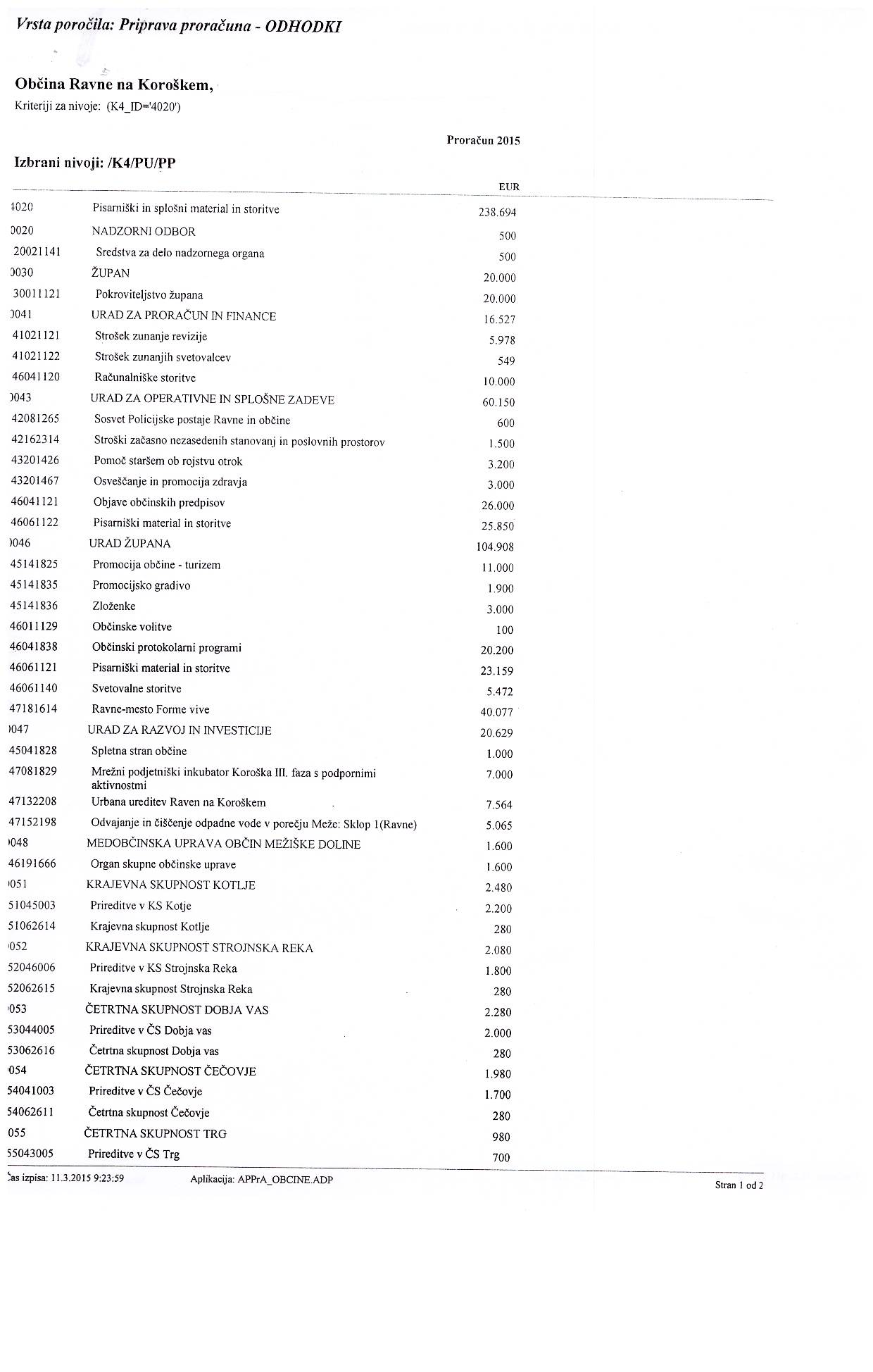 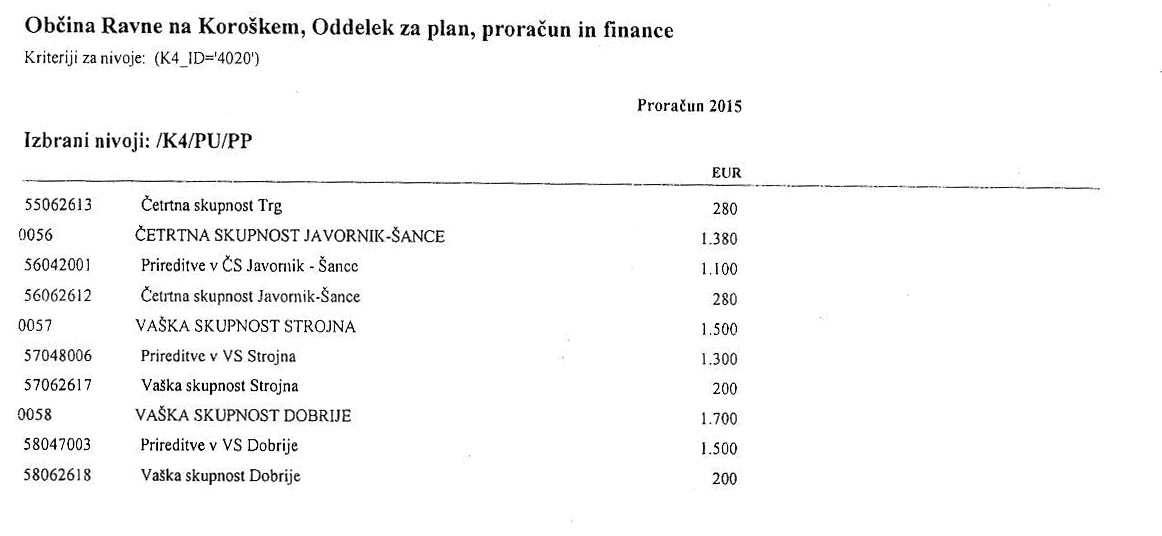 Vprašanje-pobuda 14/18-58:Ugotavljam, da svetnikom ni omogočena dobra priprava na seje občinskega sveta. V petek smo dobili tisoč strani gradiva za sejo v sredo in v tem času se na sejo ne da ustrezno pripraviti. Strokovnim službam predlagam, da nam gradivo za seje pošiljajo prej, poleg tega pa naj bo dostava s priporočeno pošto, saj dobivamo močno poškodovane – strgane kuverte. Odgovor:Članom občinskega sveta posredujemo gradiva za seje v skladu z določili poslovnika – sedem dni pred rednimi sejami. Gradiva so hkrati članom sveta poslana tudi po elektronski pošti, prav tako so teden dni pred sejami dostopna na spletni strani občine. Res da so nekatera gradiva obsežna /mednje sodi tudi proračun/ in v takih primerih bomo v prihodnje gradivo vlagali v bolj odporne kuverte.Pošiljanje gradiv s priporočeno pošto pomeni še večje kasnitve pri dostavi, poleg tega je večkrat potreben osebni dvig pošiljke na pošti.DOPOLNITEV ODGOVORA NA VPRAŠANJE S 5. SEJE OBČINSKEGA SVETA:Igor Oder Vprašanje-pobuda 14/18-44:Z odgovorom na vprašanje glede cene nočitev v mladinskem hotelu Punkl ne morem biti povsem zadovoljen. V odgovoru na moje vprašanje, kako je mogoče, da gostje v mladinskem hotelu Punkl plačajo prenočišče kolikor želijo, je zapisano, da cene nočitev pripravlja Saša Jelen, vse cene pa nato potrdi tudi direktor zavoda. Če je temu tako, moram vprašanje dopolniti in sprašujem, kdo jima daje pravico, da nočitve tujih gostov tržita po tako nizkih cenah in s tem povzročata nerentabilno poslovanje zavoda kot celote. Seveda se bo sedaj najbrž kar hitro našel kdo, ki bo rekel, da temu ni tako. Seveda ne more biti, če se v promet kasneje štejejo vse dotacije občine. Vemo, da zavod na področju športa in kulture ne more pričakovati pozitivnega poslovanja, vendar imamo od vsega tega na področju športa in kulture veliko korist tudi vsi mi občani. Pri mladinskem hotelu pa je zgodba obratna. Korist imajo gostje hotela, naši občani pa najbrž bore malo. Posledično pomeni to, da namesto, da bi mladinski hotel pomagal pri poslovanju zavoda, sam zaradi nespametnega poslovanja povzroča izgubo, ki ni tako mala. Zakaj tako mislim? Iz odgovora je razvidno, da se vsaki skupini postavi popust glede na število gostov in glede na čas bivanja. Tukaj imam račun triinštiridesetih gostov iz tujine, ki so bili pri nas en dan in so plačali nočitev z zajtrkom po devet evrov, kar pomeni, da smo za nočitev brez zajtrka iztržili samo šest evrov, kar je trikrat manj, kot je določena cena po ceniku. Odobren je bil kar sedemdeset procentni popust. Iz tega računa in iz odgovora ZKŠM lahko sklepam, da večja skupina, ki preživi pri nas malo več, dobi še večji popust oz. skoraj ne palača nič. Poglejte, kje pa je kak naš občan v tujini plačal za  prenočišče samo šest evrov? Točno vem, zakaj je bila ta cena tako nizka in kdo jo je odobril, pa se ne mislim spuščati v podrobnosti. Mladinski hotel ni ne moj, ne vaš, ne od zaposlenih, ampak Punkl je last občine Ravne in vseh njenih občanov. S tem vprašanjem sem hotel samo spodbuditi odgovorne na zavodu za kulturo, šport, turizem in mladinske dejavnosti, da se takoj začnejo obnašati bolj pošteno in gospodarno do našega skupnega premoženja in da končno prevzamejo odgovornost za stvari, ki jih počnejo. Odgovor direktorja ZKŠTM:Omenjen popust za goste iz tujine se je zgodil samo enkrat in ne sprejemam ocene, da je to stalna praksa in da gost plača, kolikor želi. Še kako se trudimo pridobiti goste, vendar je tudi treba povedati, da so le-ti zahtevni, da je konkurenca na trgu huda, da prihajajo s primerjalnimi ponudbami, da nismo zelo razvit turistični kraj, da imamo probleme z kapacitetami telovadnic, ki so 100 % zasedene s klubi po LPŠ ….  Da goste sploh pridobimo, damo tudi kakšen popust, predvsem pri skupinah, kar je splošna praksa, nikoli pa ne gremo v minus. Uporabniki se večkrat tudi vračajo, kar je dobra promocija za Ravne. Če želite, da vsem gostom zaračunavamo polno ceno, jih bomo veliko žal izgubili, ker je konkurenca huda in obstajajo tudi drugi kraji po Sloveniji, ki so turistično bolj zanimivi od Raven in dajejo še večje popuste.  Meni kot odgovorni osebi je bistveno lažje vse storitve Punkla obračunati po veljavnih polnih cenah, a se potem ne smete spraševati, zakaj bistven upad nočitev.                 								       Župan								Občine Ravne na Koroškem								        dr. Tomaž RoženInvesticijaVrednostInv. skupaj1Sanacija cestišča asfaltiranje makadamske ceste (Javornik-Todorovič)16.777,68 Sanacija makadamske ceste JP 850 432 -cesta ob naselju Javornik (Javornik 10,10a,b). Izvedena dela: izkop, dobava in vgrajevanje gramoznega materiala, ureditev odvodnjavanja in asfaltiranje cestišča v dolžini – cca  2Sanacija cestišča JP 850431 v dolžini  (Javornik - proti Gorjancu)19.312,86 Sanacija cestišča JP 850431 Cesta proti mestu - krožna zanka –(Javornik 6) v dolžini . Izvedena dela: odstranitev asfaltne površine, izkop, dobava in vgrajevanje gramoznega materiala, ureditev odvodnjavanja in asfaltiranje cestišča.3Sanacija parkirišča za Kavarno – Čečovje23.199,40 Dela so obsegala: izkop, dobava in  vgrajevanje gramoznega materiala, obnovitev vodovodnih in kanalizacijskih cevi.  Asfaltiranje parkirišča -  površina . 4Izvedba protiprašnega asfalta Podkraj 8 ( v dolžini 60m) in Podkraj 10b ( v dolžini ( v dolžini 50m)10.792,14 Dela so obsegala: planiranje terena, dobava in  vgrajevanje gramoznega materiala. Asfaltiranje dveh odsekov cestišča v skupni dolžini 110m5Sanacija deformiranih asfaltnih površin - obračališče pod Javornikom9.839,34Dela so obsegala: izkop, dobava in  vgrajevanje gramoznega materiala, asfaltiranje pešpoti v dolžini cca  in asfaltiranje obračališča.6Rekonstrukcija asfaltiranega vozišča, most preplastitev in parkirišča Dobrije.30.494,05€Rekonstrukcija cestnega odseka: 350121-Cesta Dobrije - Koroški Selovec – Brdinje od glavne ceste Ravne – Dravograd do mostu v dolžini . Dela so obsegala: izkop, dobava in  vgrajevanje gramoznega materiala, asfaltiranje cestišča in preplastitev mostu.7Rekonstrukcija ceste Sp. Lečnik -   Polovšek 28.620,86 Dela obsegajo: kompletna  izvedba spodnjega  in zgornjega ustroja ceste  v dolžini cca . ( dobava in vgrajevanje gramoznega tampona, odvodnjavanje s kanaletami, drenaže in asfaltiranje cestišča)8Rekonstrukcija makadamskega vozišča  Brezje-Kotlje 37.333,12 Rekonstrukcija cestnega odseka 850651-Cesta v naselju Podgora l (Pirk Hof) Dela obsegajo: komplet izvedba spodnji in zgornji ustroj ceste  v dolžini cca . (dobava in vgrajevanje gramoznega tampona, odvodnjavanje, drenaže, cestni robniki in asfaltiranje cestišča)9Sanacija deformiranih asfaltnih površin – Čečovje 22b13.938,72 €Dela obsegajo: izkop, dobava in vgrajevanje gramoznega materiala, ureditev odvodnjavanja in asfaltiranj. Površina sanacije . 10Sanacija in delna razširitev parkirišča pred gasilskim domom na Ravnah15.985,64 €Sanacija je obsegala: niveletna prilagoditev obstoječih jaškov, dobava in vgrajevanje novih betonskih kanalet pred garažami, popravilo cestnih požiralnikov in meteorne kanalizacie, izkop, dobava in vgrajevanje gramoznega materiala, preplastitev dvorišča z asfaltno maso – površina sanacije .11Sanacija def. Površin - zdravstveni dom Ravne 11.042,20 Rušenje obstoječega asfalta, tamponska izravnava in asfaltiranje . Površina sanacije . 12Ureditev uvozov in bankin - cesta Brdinje1.636,51 13Sanacija deformirane asfaltne površine  (garaže – dovozna cesta Javornik)30.571,40Sanacija deformirane asfaltne površine  JP 850471 Cesta v mestni četri Javornik IV ( garaže Javornik). Dela so obsegala : dvig obstoječih cestnih rešetk  in preplastitev obstoječega asfaltnega cestišča - dovozna cesta garaže Javornik. Površina izvedenih asfalterskih  del znaša . 14Izvedba makadamskega parkirišča ( med Hobrom in Močivnikom)4.232,13Dela obsegajo: izkop, dobava, vgrajevanje gramoznega materiala . Površina sanacije . 15Izgradnja drenaže in meteorne kanalizacije na obvozni cesti pri domačiji Rek na Stražišču19.344,84Dela obsegajo: izkop, dobava in polaganje cevi DN 500 (), izdelava vtočnih jaškov in izvedba drenaže. 16Izvedba asfalta na cesti proti Selovcu »S« zavoj12.177,61Dela obsegajo: izkop, dobava, vgrajevanje gramoznega materiala. Površina sanacije . 17Priprava terena in izvedba utrjenega nasipa za predvideno prestavitev cestnega priključka Kefrov mllin20.265,4218Projektna dok. razširitev odseka javne poti JP 85077 v Kotljah, obnovitve pešpoti do župnišča , razširitev obdelave za izvedbo – obnovitve pešpoti , načrt za pločnik v Dobji vasi ob javni poti JP8501717.197,2219Geodetske izmere, parcelizacija in varnostni načrt5.777,47SKUPAJ V EUR 318.538,61PROJEKTIZVAJALECVREDNOST z DDV (€)LETO 2011Varnostni načrtiVEP1.191,99Telekomunikacijski načrtGVO1.980,00Ceste, Mestno jedroBOM-MOČKA24.828,00Kolesarska steza Ravne - BrdinjeTRASA24.842,40Ceste, Kolesarka Kotlje DularMBI27.778,60Sanacija plazu LipovnikISB38.820,00Plaz Korešnik, Zg. Lečnik, Kolesarka Kotlje - DularGPROCOM3.930,00CesteGG INPO480,00Vaška jedraEUTRIP6.588,00Mestna tržnicaANUŠKA VIHER1.128,60Energetski pregledi javnih objektovELTEC MULEJ43.327,20Ureditev prometa pred Gimnazijo RavneARREA18.600,00Most ProsenVGP DRAVA8.460,00Javna razsvetljava in elektro razvodi v poslovni coniEPNS7.080,00OPNLOCUS13.968,00OPPNBIRO GODEC57.270,35IP odvajanje in čiščenjeSL CONSULT12.500,00KanalizacijaŠTRASER2.750,00Investicijska dokumentacija odvajanje in čiščenjePETROL57.802,59Idejni projekt odvajanje in čiščenjeHIDROINŽENIRING39.575,00ŠRTPFINARS23.700,00ŠRTPTIP INŽENIRING23.727,00ŠRTPRAMŠAK13.680,00ŠRTPJEZERŠEK9.420,00Stara železarnaIFKO8.400,00Stara železarnaPRIMAVEST4.500,00476.327,73LETO 2012Telekomunikacijski načrtGVO660,00Mestno jedroBOM-MOČKA2.286,00Kolesarska steza Ravne - BrdinjeTRASA1.380,00CesteMBI4.908,00Vaško jedro Dobrije, DIIP uravnoteženje vodov. Sist.EUTRIP24.051,20Ureditev prometa pred Gimnazijo RavneARREA4.800,00Poslovna cona RavneEPNS1.080,00OPPNBIRO GODEC14.160,00Odvajanje in čiščenje odpadne vode v porečju MežeHIDROINŽENIRING4.625,00ŠRTPFINARS13.500,00ŠRTPTIP INŽENIRING18.152,80CesteIRMAK1.255,80Regulacija Zelenbreškega potokaHOČURŠČAK11.720,00poplavna varnostVGB MB2.100,00Kanalizacija L kanalIEI11.300,00PGD PZI MPIK2VERONA11.613,00Uravnoteženje vodovod. Sist.VPR VRATNIK437,50128.029,30LETO 2013Komunalna oprema Čečovje JUGBIRO GODEC, Sanja Godec s.p., 16.872,00Sanacija plazu Kefrov mlinISB  d.o.o., Maribor19.093,00Obnova in razvoj vasi DobrijeRober Lenart, GG Slov.Gradec d.d.2.346,00Rekonstrukcija javnih površin BOM-MOČKA, Prevalje3.174,90Poslovna cona RavneVerona SB d.o.o., Prevalje2.116,00Sanacija plazu LC Dobrije-Koroški Selovec-BrdinjeGprocom d.o.o., Maribor2.241,75Obvoz ceste Predan in KomajšterGG inpo d.o.o., Slovenj Gradec4.800,00Izgradnja vodovoda Šratnek - PrežihovinaŠtraser d.o.o., Radlje ob Dravi3.000,0053.643,65LETO 2014Mrežni podjetniški inkubator Koroška - MPIK2 Ravne Verona SB d.o.o., Prevalje23.226,00Turizem in šport - priložnost za razvoj podeželjaBIRO GODEC, Sanja Godec s.p., 7.198,00Turizem in šport - priložnost za razvoj podeželjaDomino inženiring d.o.o.,Velenje6.846,63Urbana ureditev Raven na KoroškemTIP Inženiring d.o.o., Slovenj Gradec24.168,20Kolesarska steza Ravne - DobrijeMBI d.o.o.,  Slovenj Gradec22.959,00Odvajanje in čiščenje odpadne vode v porečju MežeHIDROINŽENIRING d.o.o., Ljubljana403.140,00Komunalna oprema Kotlje IIIBIRO GODEC, Sanja Godec s.p., 16.716,00Cesta Oblak- Herman MBI d.o.o.,  Slovenj Gradec2.952,40Energetska sanacija OŠ Prežihovega VorancaIgor Fujs s.p.9.760,00Sanacija plazu ŽažeISB  d.o.o., Maribor23.814,40Izgradnja vodovodnega omrežja v letu 2014Štraser d.o.o., Radlje ob Dravi7.320,00Izgradnja vodovodnega omrežja v letu 2014Hidrosvet d.o.o., Celje22.545,60Izgradnja kanalizacijskega omrežjaHidrosvet d.o.o., Celje18.104,80Sanacija plazu nad stanovanjskim objektom Pogorevc RokGprocom d.o.o., Maribor1.183,40Izvedba geomehanskih raziskav in izdelava
izvedbenih načrtov sanacije usadov na LC Brdinje-Koroški Selovec - DobrijeGprocom d.o.o., Maribor4.648,81594.583,241.252.583,92